ЧЕРКАСЬКА МІСЬКА РАДА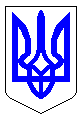 ЧЕРКАСЬКА МІСЬКА РАДАВИКОНАВЧИЙ КОМІТЕТРІШЕННЯВід 29.12.2020 № 1290Про внесення змін до рішеннявиконавчого комітету Черкаськоїміської ради від 23.04.2019 № 435 «Про проведення ярмарків з продажу сільськогосподарської продукції та продуктів її переробки»Відповідно до підпункту 8 пункту «а» статті 30 Закону України «Про місцеве самоврядування в Україні», розглянувши звернення комунального підприємства «Черкаські ринки» (вх. 25625-01-22 від 10.12.2020), керуючись рішеннями Черкаської міської ради від 05.04.2012 № 3-753 «Про затвердження схеми розміщення тимчасових споруд в м. Черкаси та внесення змін до рішень Черкаської міської ради», від 15.03.2017 № 2-1799 «Про внесення змін до рішення Черкаської міської ради від 19.08.2014 № 2-40 «Про встановлення мораторію на розміщення тимчасових споруд», від 09.07.2010 № 5-821 «Про затвердження Порядку укладання договорів про пайову участь в утриманні об’єктів благоустрою міста», рішення виконавчого комітету Черкаської міської ради від 10.02. 2015 № 138 «Про встановлення тарифів на послугу з надання торгового місця на ринках та ярмарках КП «Черкаські ринки», виконавчий комітет Черкаської міської ради ВИРІШИВ:1. Внести зміни до рішення виконавчого комітету Черкаської міської ради від 23.04.2019 № 435 «Про проведення ярмарків з продажу сільськогосподарської продукції та продуктів її переробки», а саме: підпункт 1.1 пункту 1 викласти в такій редакції: «Організувати та провести з 01 січня 2021 до 31 грудня 2023 року ярмарки з продажу сільськогосподарської продукції та продуктів її переробки за адресами:- вул. 30-річчя Перемоги біля будинку № 4 площею до 100 кв.м (щоденно);- вул. Онопрієнка біля будинку № 2 площею до 100 кв.м (щоденно);- вул. Нарбутівська біля будинку № 158 площею до 50 кв.м (щоденно);- на розі вулиць Юрія Іллєнка та Толстого площею до 20 кв.м (щосуботи);- на розі вулиць Руставі та Тараскова площею до 20 кв.м (щоденно);- на розі вулиці Самійла Кішки та проспекту Хіміків площею до 20 кв.м (щосереди, щоп’ятниці);- вул. Добровольського біля будівлі № 5 площею до 100 кв.м (щоденно); - на розі вулиць Капітана Пилипенка та Пастерівської площею до 80 кв.м (щоденно);- на розі вулиць Чехова та Сергія Амброса площею до 80 кв.м (щоденно)».2. Контроль за виконанням рішення покласти на першого заступника міського голови з питань діяльності виконавчих органів ради Тищенка С.О.Міський голова                                                                                       А. В. Бондаренко